Publicado en Madrid el 29/11/2018 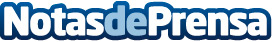 Cosechas continúa su expansión en España con tres nuevos localesLa marca internacional líder en el sector de bebidas naturales continúa su expansión en España con 2 nuevos locales en Madrid y TenerifeDatos de contacto:Laura AcostaCoordinadora de Marketing de Tormo Franquicias Consulting911 592 558Nota de prensa publicada en: https://www.notasdeprensa.es/cosechas-continua-su-expansion-en-espana-con Categorias: Franquicias Gastronomía Madrid Canarias Emprendedores Eventos Restauración http://www.notasdeprensa.es